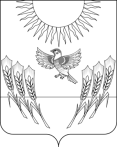 АДМИНИСТРАЦИЯ ВОРОБЬЕВСКОГО МУНИЦИПАЛЬНОГО РАЙОНАВОРОНЕЖСКОЙ ОБЛАСТИПОСТАНОВЛЕНИЕ  от   23.08.2012 г.   №	 338          	    	            с. Воробьевка  Об утверждении Временной программы подготовки граждан, выразивших желание стать опекунами или попечителями совершеннолетних недееспособных или не полностью дееспособных гражданВ соответствии со статьями 6, 8 Федерального закона от 24.04.2008 г. «Об опеке и попечительстве», пунктами 14, 15 Правил подбора, учета и подготовки граждан, выразивших желание стать опекунами или попечителями совершеннолетних недееспособных или не полностью дееспособных граждан, утвержденными Постановлением Правительства Российской Федерации от 17.11.2010г. № 927, администрация Воробьевского муниципального района П О С Т А Н О В Л Я Е Т :1. Утвердить прилагаемую Временную программу подготовки граждан, выразивших желание стать опекунами или попечителями совершеннолетних недееспособных или не полностью дееспособных граждан (далее – Временная программа).2. Установить срок действия Временной программы до утверждения примерной программы Министерством здравоохранения и социального развития Российской Федерации.3. Отделу по образованию администрации муниципального района (Строева Л.П,) обеспечить организацию  подготовки граждан, выразивших желание стать опекунами или попечителями совершеннолетних недееспособных или не полностью дееспособных граждан в соответствии с Временной программой. 4. Контроль за исполнением настоящего постановления возложить на заместителя главы администрации муниципального района Письяукова С.А.Глава администрации муниципального района 				И.Т.РябининУТВЕРЖДЕНАпостановлением администрации Воробьевского муниципального района от 23.08.2012 г. № 338Временная программа подготовки граждан, выразивших желание стать опекунами или попечителями совершеннолетних недееспособных или не полностью дееспособных гражданОбщие положенияВременная программа подготовки граждан, выразивших желание стать опекунами или попечителями совершеннолетних недееспособных или не полностью дееспособных граждан (далее – кандидаты, совершеннолетние подопечные) разработана в целях организации указанной деятельности.Полномочия по подготовке кандидатов могут осуществлять образовательные организации, медицинские организации, организации, оказывающие социальные услуги, или иные организации, в том числе для детей-сирот и детей, оставшихся без попечения родителей.Подготовка кандидатов осуществляется в соответствии с (со):- статьями 6, 8 Федерального закона от 24.04.2008 г. «Об опеке и попечительстве»;- пунктами 14, 15 Правил подбора, учета и подготовки граждан, выразивших желание стать опекунами или попечителями совершеннолетних недееспособных или не полностью дееспособных граждан, утвержденными Постановлением Правительства Российской Федерации от 17.11.2010 г. № 927.Подготовка кандидатов проводится в форме занятий и включает в себя:ознакомление с основами правовых знаний по опеке и попечительству над совершеннолетними подопечными, в том числе перечнем прав, обязанностей и ответственностью опекунов или попечителей, установленными действующим законодательством;ознакомление с основами медицинских знаний, в том числе особенностями ухода за недееспособными подопечными, страдающими деменцией;проведение психологических обследований кандидатов с целью оценки их психологической готовности исполнять обязанности опекуна или попечителя.Результатом подготовки являются:выдача кандидату:- заключения и удостоверения о прохождении подготовки по форме согласно приложению 1, 2 к настоящей Временной программе;- памятки о перечне прав, обязанностей и ответственности опекуна или попечителя (приложение 3 к настоящей Временной программе);памятки об особенностях ухода за недееспособными подопечными, страдающими деменцией (приложение 4 к настоящей Временной программе);Контроль за организацией подготовки кандидатов осуществляет  орган опеки по месту жительства кандидата.Содержание Временной программы подготовкиОсновы правовых знаний по опеке и попечительству над совершеннолетними подопечными, в том числе перечень прав, обязанностей и ответственности опекунов или попечителей, установленные действующим законодательствомОпекаОсновные нормативные правовые акты: статьи 29, 31, 32, 34 – 40 Гражданского кодекса Российской Федерации;статьи 281 – 286 Гражданского процессуального кодекса Российской Федерации;Федеральный закон Российской Федерации от 24.04.2008г. № 48-ФЗ «Об опеке и попечительстве»;Закон Российской Федерации от 02.07.1992г. № 3185-1 «О психиатрической помощи и гарантиях прав граждан при ее оказании»;Постановление Правительства Российской Федерации от 17.11.2010г. № 927 «Об отдельных вопросах осуществления опеки и попечительства в отношении совершеннолетних недееспособных или не полностью дееспособных граждан».Основные понятия:дееспособность - способность гражданина своими действиями приобретать и осуществлять гражданские права, создавать для себя гражданские обязанности и исполнять их (гражданская дееспособность) возникает в полном объеме с наступлением совершеннолетия, то есть по достижении восемнадцатилетнего возраста;недееспособный гражданин - гражданин, который вследствие психического расстройства не может понимать значения своих действий или руководить ими, может быть признан судом недееспособным в порядке, установленном гражданским процессуальным законодательством. Над ним устанавливается опека;опека – форма устройства граждан, признанных судом недееспособными вследствие психического расстройства. Устанавливается для защиты прав и интересов недееспособных граждан;опекун -  законный представитель совершеннолетнего подопечного. Опекун полностью заменяет своего подопечного, совершает от его имени и в его интересах все юридически значимые действия, защищает его права в отношениях с любыми лицами, в том числе в судах, без специального полномочия;орган опеки и попечительства – органами опеки и попечительства являются органы исполнительной власти субъекта Российской Федерации. На территории Воробьевского муниципального района Воронежской области организация деятельности по опеке и попечительству возложена на отдел по образованию администрации Воробьевского муниципального района Воронежской области. Процедура установления опеки и назначения опекунаОпекун назначается по месту жительства лица, нуждающегося в опеке, в течение месяца с момента, когда органу опеки и попечительства стало известно о необходимости установления опеки над гражданином.Если гражданину, нуждающемуся в опеке, в течение месяца не назначен опекун, исполнение обязанностей опекуна временно возлагается на орган опеки и попечительства.Бабушки и дедушки, родители, супруги, совершеннолетние дети, совершеннолетние внуки, братья и сестры совершеннолетнего подопечного, имеют преимущественное право быть его опекунами перед всеми другими лицами.Орган опеки и попечительства, исходя из интересов лица, нуждающегося в установлении над ним опеки, может назначить ему нескольких опекунов.При назначении нескольких опекунов представительство и защита прав и законных интересов подопечного осуществляются одновременно всеми опекунами. В случае если ведение дел подопечного поручается опекунами одному из них, это лицо должно иметь доверенности от остальных опекунов.Опекун назначается добровольно - по его письменному заявлению. Основанием возникновения прав и обязанностей опекуна служит акт органа опеки о назначении опекуна. Указанный акт оформляется в форме постановления2.1.1.4. Требования к кандидатуре опекуна:1)	опекуном может быть совершеннолетний дееспособный гражданин;2)	опекуном не могут быть назначены граждане, лишенные родительских прав;3)	опекунами не могут быть назначены граждане, имеющие на момент установления опеки судимость за умышленное преступление против жизни и здоровья граждан;4)	при назначении опекуна учитываются его нравственные и иные личные качества, способность к выполнению обязанностей;5)	при назначении опекуна учитываются отношения, существующие между ним и лицом, нуждающимся в опеке, а если это возможно – и желание подопечного.2.1.1.5. Перечень прав, обязанностей и ответственности опекуновОпекун вправе:1)	выступать в защиту прав и интересов подопечного в отношениях с любыми лицами, в том числе в судах, без специального полномочия;2)	распоряжаться доходами подопечного, в том числе суммами пенсий, пособий и иных предоставляемых на его содержание социальных выплат, а также доходами, причитающимися подопечному от управления его имуществом, исключительно в интересах подопечного и с предварительного разрешения органа опеки и попечительства;3)	вносить денежные средства подопечного только в кредитные организации, не менее половины акций (долей) которых принадлежит Российской Федерации;4)	совершать сделки с имуществом от имени подопечного и в его интересах только с предварительного разрешения органа опеки и попечительства;Опекун обязан:1)	добросовестно и безвозмездно исполнять обязанности опекуна в отношении подопечного;2)	заботиться о содержании подопечного, об обеспечении его уходом и лечением, защищать его права и интересы;3)	извещать органы опеки и попечительства о перемене места жительства подопечного не позднее дня, следующего за днем выбытия подопечного с прежнего места жительства;4)	принять имущество подопечного по описи в трехдневный срок с момента возникновения своих прав и обязанностей;5)	заботиться о переданном ему имуществе подопечного как о своем собственном, не допускать уменьшения стоимости имущества подопечного и способствовать извлечению из него доходов;6)	получать предварительное разрешение органа опеки и попечительства на совершение сделок по отчуждению, в том числе обмену или дарению имущества подопечного, сдаче его внаем (в аренду), в безвозмездное пользование или в залог, сделок влекущих отказ от принадлежащих подопечному прав, раздел его имущества или выдел из него долей, а также любых других сделок, влекущих уменьшение имущества подопечного;7)	ежегодно не позднее 1 февраля текущего года представлять в орган опеки и попечительства отчет в письменной форме за предыдущий год о хранении, об использовании и управлении имуществом подопечного с приложением документов, а также представлять такой отчет не позднее трех дней с момента прекращения исполнения обязанностей опекуна;8)	предъявлять в суд иск о применении последствий недействительности совершенной подопечным сделки, а также признании действительной той сделки, которая совершена к выгоде подопечного;9)	ходатайствовать перед судом о признании подопечного дееспособным и о снятии с него опеки если основания, в силу которых гражданин был признан недееспособным, отпали.Ответственность опекунов:1)	опекун несет ответственность по сделкам, совершенным от имени подопечных, в порядке, установленным гражданским законодательством;2)	опекун несет ответственность за вред, причиненный по их вине личности или имуществу подопечного, в соответствии с предусмотренным гражданским законодательством правилами об ответственности за причинение вреда;3)	при обнаружении ненадлежащего исполнения опекуном обязанностей по охране имущества подопечного и управлению имуществом подопечного (порча, ненадлежащее хранение, расходование имущества не по назначению, совершение действий, повлекших за собой уменьшение стоимости имущества подопечного, и другое), опекун возмещает убытки, причиненные подопечному;4)	при обнаружении факта заключения договора от имени подопечного без предварительного разрешения органа опеки и попечительства, договор расторгается, имущество, принадлежащее подопечному подлежит возврату, а убытки, причиненные сторонам договора, подлежат возмещению опекуном;5)	опекун несет имущественную ответственность за вред, причиненный подопечным, личности и имуществу третьих лиц;6)	опекун несет уголовную ответственность, административную ответственность за свои действия или бездействие в порядке, установленном соответственно законодательством Российской Федерации, законодательством субъектов Российской Федерации.2.1.1.6.	Порядок распоряжения имуществом подопечногоПодопечные не имеют права собственности на имущество опекунов, а опекуны не имеют права собственности на имущество подопечных.Опекун не вправе без предварительного разрешения органа опеки и попечительства совершать сделки по отчуждению, в том числе обмену или дарению имущества подопечного, сдаче в наем (в аренду), в безвозмездное пользование или в залог, сделок, влекущих отказ от принадлежащих подопечному прав, раздел его имущества или выдел из него долей, а также любых других сделок, влекущих уменьшение имущества подопечного. Разрешение органа опеки и попечительства требуется также в случае:выдачи доверенности от имени подопечного;отказа от иска, поданного в интересах подопечного;заключения в судебном разбирательстве мирового соглашения от имени подопечного.Опекун, его супруг и близкие родственники не вправе совершать сделки с подопечным, за исключением передачи имущества подопечному в качестве дара или в безвозмездное пользование, а также представлять подопечного при заключении сделок или ведении судебных дел между подопечными и супругом опекуна или их близкими родственниками.Недвижимое имущество, принадлежащее подопечному, не подлежит отчуждению, за исключением:1)	принудительного обращения взыскания по основаниям и в порядке, которые установлены федеральным законом, в том числе при обращении взыскания на предмет залога; 2)	отчуждения по договору ренты, если такой договор совершается к выгоде подопечного;3)	 отчуждения по договору мены, если такой договор совершается к выгоде подопечного;4)	отчуждения жилого дома, квартиры, части жилого дома или квартиры, принадлежащих подопечному, при перемене места жительства подопечного;5)	отчуждения недвижимого имущества в исключительных случаях (необходимость оплаты дорогостоящего лечения и другое), если этого требуют интересы подопечного.Для получения предварительного разрешения опекун обращается в орган опеки и попечительства с заявлением и представляет необходимый пакет документов.Разрешение органа опеки и попечительства или отказ в выдаче такого разрешения должны быть предоставлены опекуну в письменной форме не позднее чем через пятнадцать дней с даты подачи заявления о предоставлении такого разрешения. Отказ органа опеки и попечительства в выдаче такого разрешения должен быть мотивирован.Разрешение, выданное органом опеки и попечительства, или отказ в выдаче такого разрешения могут быть оспорены в судебном порядке опекуном, иными заинтересованными лицами, а также прокурором.2.1.1.7.	Надзор за деятельностью опекунов, контроль за сохранностью имущества и управлением имуществом совершеннолетних подопечных, находящихся под опекойОпекун ежегодно не позднее 1 февраля текущего года, представляет в орган опеки отчет в письменной форме за предыдущий год о хранении, об использовании имущества подопечного и об управлении имуществом подопечного (далее – отчет) с приложением документов (копий товарных чеков, квитанций об уплате налогов, страховых сумм и других платежных документов).Форма отчета опекуна утверждена Постановлением Правительства Российской Федерации от 17.11.2010г. № 927 «Об отдельных вопросах осуществления опеки и попечительства в отношении совершеннолетних недееспособных или не полностью дееспособных граждан».Отчет опекуна должен содержать сведения о:- состоянии имущества и месте его хранения;- приобретении имущества взамен отчужденного;- доходах, полученных от управления имуществом подопечного;- расходах, произведенных за счет имущества подопечного;- датах получения сумм со счета подопечного и произведенных за счет этих сумм затрат для нужд подопечного.После утверждения отчета руководителем органа опеки и попечительства из описи имущества подопечного исключаются пришедшие в негодность вещи и вносятся соответствующие изменения в опись имущества подопечного.Отчет опекуна хранится в личном деле подопечного. Орган опеки и попечительства осуществляет проверку условий жизни подопечного, соблюдения опекунами прав и законных интересов подопечных, обеспечения сохранности их имущества, а также выполнения опекунами требований к осуществлению своих прав и исполнению своих обязанностей. Проверки проводятся в виде посещения подопечного:1) 1 раз в течение первого месяца после принятия органом опеки и попечительства решения о назначении опекуна;2) 1 раз в 3 месяца в течение первого года после принятия органом опеки и попечительства решения о назначении опекуна;3) 1 раз в 6 месяцев в течение второго и последующих лет после принятия органом опеки и попечительства решения о назначении опекуна.По результатам проверок составляется акт об обследовании.2.1.1.8.	Прекращение опекиОпека прекращается в следующих случаях:1) смерть опекуна либо подопечного;2) по истечении срока действия акта о назначении опекуна;3) при освобождении либо отстранении опекуна от исполнения своих обязанностей;4) в случаях вынесения судом решения о признании подопечного дееспособным.Опекун освобождается от исполнения своих обязанностей по его просьбе. Опекун может быть отстранен от исполнения своих обязанностей по решению органа опеки и попечительства в случае:1) ненадлежащего исполнения возложенных на них обязанностей;2) нарушения прав и законных интересов подопечного, в том числе при осуществлении опеки в корыстных целях либо при оставлении подопечного без надзора и необходимой помощи;3) выявления органом опеки и попечительства фактов существенного нарушения опекуном установленных федеральным законом или договором правил охраны имущества подопечного и (или) распоряжения его имуществом.Лицо, выполнявшее обязанности опекуна, не позднее трех дней с момента, когда ему стало известно о прекращении опеки, обязано представить в орган опеки и попечительства отчет о хранении, об использовании имущества подопечного и об управлении имуществом подопечного с приложением документов (копий товарных чеков, квитанций об уплате налогов, страховых сумм и других платежных документов).2.1.2. Попечительство2.1.2.1. Основные нормативные правовые акты: статьи 30 -31, 33 – 40 Гражданского кодекса Российской Федерации;статьи 281 – 286 Гражданского процессуального кодекса Российской Федерации;Федеральный закон Российской Федерации от 24.04.2008г. № 48-ФЗ «Об опеке и попечительстве»;Постановление Правительства Российской Федерации от 17.11.2010г. № 927 «Об отдельных вопросах осуществления опеки и попечительства в отношении совершеннолетних недееспособных или не полностью дееспособных граждан».2.1.2.2. Основные понятия:дееспособность - способность гражданина своими действиями приобретать и осуществлять гражданские права, создавать для себя гражданские обязанности и исполнять их (гражданская дееспособность) возникает в полном объеме с наступлением совершеннолетия, то есть по достижении восемнадцатилетнего возраста;ограниченно дееспособный гражданин - гражданин, который вследствие злоупотребления спиртными напитками или наркотическими средствами ставит свою семью в тяжелое материальное положение, может быть ограничен судом в дееспособности в порядке, установленном гражданским процессуальным законодательством. Над ним устанавливается попечительство;попечительство – форма устройства граждан, признанных судом ограниченно дееспособными вследствие злоупотребления спиртными напитками или наркотическими средствами. Устанавливается для защиты прав и интересов ограниченно недееспособных граждан;попечитель - законный представитель совершеннолетнего подопечного. Попечитель не заменяет полностью лицо, над которым установлено попечительство, он лишь дает согласие на совершение тех сделок, которые подопечный не вправе совершать самостоятельно;орган опеки и попечительства – органами опеки и попечительства являются органы исполнительной власти субъекта Российской Федерации. На территории Воробьевского муниципального района организация деятельности по опеке и попечительству возложена на отдел по образованию администрации Воробьевского муниципального района (далее – Отдел). 2.1.2.3. Процедура установления попечительства и назначения попечителяПопечитель назначается по месту жительства лица, нуждающегося в попечительстве, в течение месяца с момента, когда органу опеки и попечительства стало известно о необходимости установления попечительства над гражданином.Если гражданину, нуждающемуся в попечительстве, в течение месяца не назначен попечитель, исполнение обязанностей временно возлагается на орган опеки и попечительства.Бабушки и дедушки, родители, супруги, совершеннолетние дети, совершеннолетние внуки, братья и сестры совершеннолетнего подопечного, имеют преимущественное право быть его попечителями перед всеми другими лицами.Орган опеки и попечительства, исходя из интересов лица, нуждающегося в установлении над ним попечительства, может назначить ему нескольких попечителей.При назначении нескольких попечителей защита прав и законных интересов подопечного осуществляются одновременно всеми попечителями. В случае если ведение дел подопечного поручается попечителями одному из них, это лицо должно иметь доверенности от остальных попечителей.Попечитель назначается добровольно - по его заявлению. Основание возникновения прав и обязанностей попечителя - акт органа опеки и попечительства о назначении попечителя. Указанный акт оформляется в форме приказа.2.1.2.4. Требования к кандидатуре попечителя:1) попечителем может быть совершеннолетний дееспособный гражданин;2) попечителем не могут быть назначены граждане, лишенные родительских прав;3) попечителями не могут быть назначены граждане, имеющие на момент установления попечительства судимость за умышленное преступление против жизни и здоровья граждан;4) при назначении попечителя учитываются его нравственные и иные личные качества, способность к выполнению обязанностей;5) при назначении попечителя учитываются отношения, существующие между ним и лицом, нуждающимся в попечительстве, а если это возможно – и желание подопечного.2.1.2.5. Перечень прав, обязанностей и ответственности попечителяПопечитель вправе:1) давать согласие на совершение сделок по отчуждению, в том числе обмену или дарению имущества подопечного, сдаче его внаем (в аренду), в безвозмездное пользование или в залог, сделок влекущих отказ от принадлежащих подопечному прав, раздел его имущества или выдел из него долей, а также любых других сделок, влекущих уменьшение имущества подопечного, с предварительного разрешения органа опеки и попечительства;2) давать согласие на получение и расходование подопечным заработка, пенсии и иных доходов с предварительного разрешения органа опеки и попечительства;3) давать согласие на внесение денежных средств подопечного только в кредитные организации, не менее половины акций (долей) которых принадлежит Российской Федерации;4) требовать в судебном порядке признания недействительными сделок, совершенных подопечным без согласия попечителя.Попечитель обязан:1) добросовестно и безвозмездно исполнять обязанности попечителя в отношении подопечного;2) извещать органы опеки и попечительства о перемене места жительства подопечного не позднее дня, следующего за днем выбытия подопечного с прежнего места жительства;3) ежегодно не позднее 1 февраля текущего года представлять в орган опеки и попечительства отчет в письменной форме за предыдущий год об использовании имущества совершеннолетнего не полностью дееспособного гражданина и управлении этим имуществом с приложением документов, а также представлять такой отчет не позднее трех дней с момента прекращения исполнения обязанностей попечителя;4) ходатайствовать перед судом о признании подопечного дееспособным, если основания, в силу которых подопечный был ограничен в дееспособности, отпали.Ответственность попечителя:1) попечитель несет ответственность за вред, причиненный по его вине личности или имуществу подопечного, в соответствии с предусмотренным гражданским законодательством правилами об ответственности за причинение вреда;2) при обнаружении ненадлежащего исполнения попечителем обязанностей по охране имущества подопечного и управлению имуществом подопечного (порча, ненадлежащее хранение, расходование имущества не по назначению, совершение действий, повлекших за собой уменьшение стоимости имущества подопечного, и другое), попечитель возмещает убытки, причиненные подопечному;3) попечитель несет уголовную ответственность, административную ответственность за свои действия или бездействие в порядке, установленном соответственно законодательством Российской Федерации, законодательством субъектов Российской Федерации.2.1.2.6. Перечень прав, обязанностей и ответственности не полностью дееспособного гражданинаНе полностью дееспособный гражданин вправе:1) совершать мелкие бытовые сделки;2) совершать другие сделки, а также получать заработок, пенсию и иные доходы и распоряжаться ими только с согласия попечителя;3) обжаловать в орган опеки и попечительства действия или бездействие попечителя;4) обратиться в суд с заявлением о признании себя дееспособным.Не полностью дееспособный гражданин обязан самостоятельно принимать меры по охране своих имущественных интересов.Ответственность не полностью дееспособного гражданина - не полностью дееспособный гражданин несет имущественную ответственность по совершенным им сделкам и за причиненный им вред.2.1.2.7. Порядок распоряжения имуществом подопечногоПодопечные не имеют права собственности на имущество попечителей, а попечители не имеют права собственности на имущество подопечных.Попечитель не вправе без предварительного разрешения органа опеки и попечительства давать согласие на совершение сделок по отчуждению, в том числе обмену или дарению имущества подопечного, сдаче в наем (в аренду), в безвозмездное пользование или в залог, сделок, влекущих отказ от принадлежащих подопечному прав, раздел его имущества или выдел из него долей, а также любых других сделок, влекущих уменьшение имущества подопечного. Разрешение органа опеки и попечительства требуется также в случае:- выдачи доверенности от имени подопечного;- отказа от иска, поданного в интересах подопечного;- заключения в судебном разбирательстве мирового соглашения от имени подопечного.Попечитель, его супруг и близкие родственники не вправе совершать сделки с подопечным, за исключением передачи имущества подопечному в качестве дара или в безвозмездное пользование, а также представлять подопечного при заключении сделок или ведении судебных дел между подопечными и супругом попечителя или их близкими родственниками.Недвижимое имущество, принадлежащее подопечному, не подлежит отчуждению, за исключением:1) принудительного обращения взыскания по основаниям и в порядке, которые установлены федеральным законом, в том числе при обращении взыскания на предмет залога; 2) отчуждения по договору ренты, если такой договор совершается к выгоде подопечного;3) отчуждения по договору мены, если такой договор совершается к выгоде подопечного;4) отчуждения жилого дома, квартиры, части жилого дома или квартиры, принадлежащих подопечному, при перемене места жительства подопечного;5) отчуждения недвижимого имущества в исключительных случаях (необходимость оплаты дорогостоящего лечения и другое), если этого требуют интересы подопечного.Для получения предварительного разрешения попечитель обращается в орган опеки и попечительства с заявлением и представляет необходимый пакет документов.Разрешение органа опеки и попечительства или отказ в выдаче такого разрешения должны быть предоставлены попечителю в письменной форме не позднее чем через пятнадцать дней с даты подачи заявления о предоставлении такого разрешения. Отказ органа опеки и попечительства в выдаче такого разрешения должен быть мотивирован.Разрешение, выданное органом опеки и попечительства, или отказ в выдаче такого разрешения могут быть оспорены в судебном порядке попечителем, иными заинтересованными лицами, а также прокурором.2.1.2.8. Надзор за деятельностью попечителей.Попечитель ежегодно не позднее 1 февраля текущего года, представляет в орган опеки отчет в письменной форме за предыдущий год об использовании имущества совершеннолетнего не полностью дееспособного гражданина и управлении этим имуществом (далее – отчет) с приложением документов (копий товарных чеков, квитанций об уплате налогов, страховых сумм и других платежных документов).Форма отчета попечителя утверждена Постановлением Правительства Российской Федерации от 17.11.2010г. № 927 «Об отдельных вопросах осуществления опеки и попечительства в отношении совершеннолетних недееспособных или не полностью дееспособных граждан».Отчет попечителя должен содержать сведения о:- состоянии имущества и месте его хранения,- приобретении имущества взамен отчужденного, - доходах, полученных от управления имуществом подопечного,- расходах, произведенных за счет имущества подопечного. - датах получения сумм со счета подопечного и произведенных за счет этих сумм затрат для нужд подопечного.Отчет попечителя хранится в личном деле подопечного. Орган опеки и попечительства осуществляет проверку выполнения попечителями требований к осуществлению своих прав и исполнению своих обязанностей в отношении не полностью дееспособных граждан. Проверки проводятся в виде посещения подопечного:1) 1 раз в течение первого месяца после принятия органом опеки и попечительства решения о назначении попечителя;2) 1 раз в 3 месяца в течение первого года после принятия органом опеки и попечительства решения о назначении попечителя;3) 1 раз в 6 месяцев в течение второго и последующих лет после принятия органом опеки и попечительства решения о назначении попечителя.По результатам проверок составляется акт об обследовании.2.1.2.9. Прекращение попечительстваПопечительство прекращается в следующих случаях:1) смерть попечителя либо подопечного;2) по истечении срока действия акта о назначении попечителя;3) при освобождении либо отстранении попечителя от исполнения своих обязанностей;4) в случаях вынесения судом решения о признании подопечного дееспособным.Попечитель освобождается от исполнения своих обязанностей по его просьбе. Попечитель может быть отстранен от исполнения своих обязанностей по решению органа опеки и попечительства в случае:1) ненадлежащего исполнения возложенных на них обязанностей;2) нарушения прав и законных интересов подопечного, в том числе при осуществлении попечительства в корыстных целях;3) выявления органом опеки и попечительства фактов существенного нарушения попечителем установленных федеральным законом или договором правил охраны имущества подопечного и (или) распоряжения его имуществом.Лицо, выполнявшее обязанности попечителя, не позднее трех дней с момента, когда ему стало известно о прекращении попечительства, обязано представить в орган опеки и попечительства отчет об использовании имущества совершеннолетнего не полностью дееспособного гражданина и управлении этим имуществом с приложением документов.Основы медицинских знаний, в том числе особенности ухода за недееспособными подопечными, страдающими деменцией 2.2.1.1. Причины и признаки деменции.Деменция развивается в результате болезни, следствием которой являются прогрессирующие нарушения памяти, мышления и поведения, а также изменения личности больного.Наиболее распространенная причина развития деменции — болезнь Альцгеймера.В основе заболевания лежит постепенное разрушение клеток и тканей головного мозга, особенно тех его участков, которые отвечают за память и мышление. Болезнь, как правило, продолжается 5 - 10 лет. Постепенно утрачиваются когнитивные функции (память, суждения, абстрактное мышление, математические способности). Происходит распад эмоциональной сферы и личности в целом, утрачиваются двигательные навыки и, особенно, речевые. Больной перестает узнавать даже родных и близких, он прикован к постели, не может обслуживать себя. Болезнь поражает представителей всех социальных групп и не связана с принадлежностью к определенному слою общества, полу, национальности и проживанием в определенной географической местности. Хотя наиболее часто заболевание отмечается у людей престарелого возраста, встречается оно и среди более молодых.2.2.1.2.	Основные симптомы и признаки болезни Альцгеймера:1)	Ранняя стадия.Ранняя стадия данной болезни обычно проходит не замеченной, родственники, друзья и зачастую специалисты неверно приписывают симптомы старости пациента, считая их нормальной частью процесса старения. Поскольку болезнь развивается постепенно, нередко бывает трудно определить точное время ее начала. Постепенно у человека:- возникают затруднения при подборе слов в разговоре;- возникают серьезные затруднения при принятии самостоятельных решений;- отмечается дезориентация во времени;- меняется характер, появляются признаки агрессии;- возникают затруднения при выполнении сложной домашней работы (например, приготовление пищи);- пропадает интерес к своим хобби и другим ранее любимым занятиям.2) Средняя стадия.Для средней стадии данного заболевания характерно:- больной становится забывчивым, особенно часто забывая недавние события и имена знакомых людей;- больной может теряться в знакомой обстановке, у себя дома или в обществе;- больной не может продолжать жить один без посторонней помощи;- больной не может готовить пищу, делать домашнюю уборку, ходить в магазин;- больной нуждается в помощи при посещении туалета, умывании, одевании и т.п.;- больной проявляет необычное поведение (например, бродяжничество).3) Поздняя стадия.На этой стадии больной полностью зависит от ухаживающих за ним. Нарушения памяти чрезвычайно серьезны, становится заметной физическая сторона болезни.Когда заболевание начинает прогрессировать, нужно использовать любую возможность, чтобы поддержать способность больного к самообслуживанию, уменьшить его внутренний дискомфорт и изоляцию от окружающих. Могут помочь новые, лучше подобранные очки, более совершенный слуховой аппарат, простой в обращении радиоприемник, книги с картинками и крупными буквами. Надо найти больному полезное и доступное занятие, учитывая при этом его потребности и возможности ухаживающего персонала. Больной человек постоянно нуждается в утешении и подбадривании, нельзя его ругать, делать обидные замечания.Осуществляя уход, необходимо знать факторы, ухудшающие функциональные способности больного и, по возможности, исключить их. 2.2.1.3. К известным факторам, усиливающим симптомы деменции, относятся:- незнакомые места;- пребывание в одиночестве в течение длительного времени;- избыточное количество внешних стимулов и раздражителей (например, встречи с большим числом незнакомых людей);- темнота (необходимо подходящее освещение даже в ночное время);- все инфекционные заболевания (наиболее часто - инфекции мочевыводящих путей);- оперативные вмешательства и наркоз применяют лишь по абсолютным показаниям;- жаркая погода (перегревание, потеря жидкости);- прием большого количества лекарственных препаратов.Таким образом, особого внимания заслуживают мероприятия по уходу за больными людьми, страдающими деменцией, в домашних условиях.2.2.1.4. Практические советы для опекунов, осуществляющих уходом за больными, страдающими деменциейОсуществлять уход за больными, страдающими деменцией, подчас бывает очень сложно. В домашних условиях уход за такими больными, как правило, ложится на опекунов и родственников, которые подвергаются сильнейшему эмоциональному стрессу, постоянно наблюдая за тем, как деградирует близкий и любимый ими человек. Неподготовленность и беспомощность опекунов и родственников в ситуации хронического стресса не только не помогут больному, но и самым негативным образом могут сказаться на состоянии их собственного здоровья.Несколько приемов, которые помогают в уходе за больным:Установите режим, но пытайтесь при этом сохранить привычные занятия.В первую очередь, необходимо установить определенный режим дня для больного, что позволит организовать и упорядочить его запутанную жизнь и поможет ему избавиться от необходимости принятия трудных решений. Режим дня больного должен включать привычные для него занятия, это поможет ему сохранить ощущение уверенности и защищенности. 2)	Помогайте сохранять чувство собственного достоинства.Не забывайте, что Вы ухаживаете за человеком - личностью, не лишенной чувств. Слова и поступки, как Ваши, так и окружающих людей, могут обеспокоить больного, причинить ему обиду. Воздерживайтесь от обсуждения состояния больного в его присутствии или от критических замечаний в его адрес.3)	Воздерживайтесь от конфликтов.Любой конфликт приводит к ненужному стрессу для Вас и для больного. Не привлекайте внимания больного к его неудачам и пытайтесь сохранять спокойствие. Желательно переключить внимание больного на другой вид активности, который ему еще доступен. Проявлением гнева или огорчения Вы лишь ухудшите ситуацию. Помните - виновата болезнь, а не человек. Не спорьте с больным - это только усугубит ситуацию. Не командуйте больным, не говорите ему, что ему нельзя делать. Вместо этого следует сказать, что ему можно делать.4)	Давайте простые задания.Не затрудняйте жизнь больному. Не предоставляйте ему слишком большой выбор. Давайте ему простые инструкции и простые задания.5)	Сохраняйте чувство юмора.Старайтесь смеяться вместе с больным (но не над ним!). Юмор часто отличным образом избавляет от стресса!6)	Поощряйте спортивные занятия и физические упражнения, полезные для здоровья.Физические упражнения позволяют во многих случаях на некоторое время поддержать функциональные способности больного, хотя за рекомендациями по характеру и сложности упражнений лучше все же обратиться к специалистам. Если до болезни человек любил работать в саду или на даче, ему может доставить удовольствие использование сохранившихся навыков. Однако нельзя забывать, что по мере прогрессирования заболевания способности и интересы дементного пациента могут меняться. Поэтому, осуществляя уход, важно внимательно наблюдать за больным и вносить необходимые изменения в характер и содержание его занятий.7)	Обеспечьте безопасные условия.Потеря памяти и нарушение координации движений у больного повышают опасность получения травм. Постарайтесь обеспечить дома как можно более безопасные условия.Уберите колющие и режущие предметы, бытовые яды и лекарства.Спрячьте подальше опасные электрические приборы.Перекройте подачу газа, когда больной остается один.Установите приспособления для безопасности больного (например, микроволновая печь для приготовления пищи).Проверьте работу дверных замков, установите замки на окнах.Используйте замки, которые не сможет открыть больной.Внимательно следите за курящими.Не меняйте привычное для больного расположение мебели.Обеспечьте адекватное общее освещение, свет на лестнице, ночники в спальне и туалете.Контролируйте температурный режим в помещении, не допускайте сквозняков, переохлаждения или перегрева, помогайте подбирать и надевать одежду, соответствующую температурным условиям.Следите за качеством продуктов, не допускайте употребления в пищу недоброкачественных или испорченных продуктов.Установите поручни в ванне и туалете, дно ванны и полы не должны быть скользкими, замки на двери должны также открываться снаружи.Материал покрытия под ногами во всех помещениях должен быть нескользким.Мебель должна быть устойчивой, стулья и кровать - достаточно высокими.8)	Поддерживайте общение.С развитием болезни общение между опекуном (родственниками) и больным может становиться все труднее. Следует проверить зрение и слух у пациента, при необходимости заказать более сильные очки, заменить слуховой аппарат. При общении рекомендуется:- уважительно обращаться к больному по имени (отчеству);- говорить отчетливо, медленно, лицом к лицу с больным, при этом держать голову на уровне его глаз;- проявлять любовь и душевную теплоту, обнимая больного, если это его не стесняет;- внимательно выслушать больного;- попытаться установить, какие жесты и сочетания слов, слова-подсказки необходимы для эффективного поддержания общения с больным;- избегать негативной критики, споров, конфликтов;- перед тем, как заговорить, проверить, слушает ли Вас больной.9)	Пытайтесь создать условия для максимального проявления сохранившихся способностей.Тщательно продуманные Вами занятия могут повысить чувство собственного достоинства и самоуважения больного, придать его жизни цель и значение. Если до болезни человек много работал по дому или в саду, был художником или бизнесменом, он может получить удовольствие, используя имеющиеся у него связанные с этими занятиями способности. Не забывайте, однако, что поскольку болезнь Альцгеймера — заболевание прогрессирующее, вкусы и способности больного со временем могут меняться. Поэтому при планировании занятий тот, кто ухаживает за больным, должен проявлять наблюдательность и готовность менять характер занятий больного.10)	Используйте наглядные пособия для поддержки памяти больного.На ранних стадиях болезни наглядные пособия могут помогать больному вспоминать определенные вещи и избегать путаницы. Вот несколько примеров:- на видном месте поместите большие изображения родственников с четким указанием имен, чтобы больной мог постоянно напоминать себе, кто есть кто;- обозначьте на дверях комнат их названия - обозначения (текстом или картинкой), сделайте их яркими, чтобы они больше выделялись.На более поздней стадии болезни наглядные пособия не так полезны, как на ранней и средней стадиях.2.2.1.5. Практические советы опекунам (близким родственникам) для преодоления проблем, связанных с уходом за больными, страдающими деменцией:1)	Купание и личная гигиена.Больной может забывать умываться, не видеть необходимости в умывании или не помнить, как это делается. Предлагая больному свою помощь, постарайтесь сохранить его личное достоинство.При умывании пытайтесь придерживаться прежних привычек больного. Старайтесь сделать умывание максимально приятным, помочь больному расслабиться. Принятие душа может быть проще, чем купание в ванне, однако если человек не привык принимать душ, это может его обеспокоить.Если больной отказывается от купания или душа, подождите некоторое время - настроение может измениться.Пусть больной все, что он еще может, делает сам.Если больной смущается при купании или принятии душа, можно оставить закрытыми определенные участки тела.Не забывайте о безопасности, ее обеспечивают надежно закреплённые предметы, ручки или перила, за которые можно ухватиться, коврик, на котором нельзя поскользнуться, а также дополнительный устойчивый стул.Если, помогая больному мыться, Вы каждый раз сталкиваетесь с проблемами, попросите, чтобы Вам кто-нибудь помогал.2)	Одевание.Больной может забыть процедуру одевания, не видеть необходимости в смене одежды. Иногда в присутствии людей больные появляются одетыми неподобающим образом.Положите одежду больного в том порядке, в котором ее необходимо надевать.Избегайте одежды со сложными застежками, используйте предметы одежды на резинках, липучках, молниях и т.п.Не торопите больного при одевании, поощряйте его самостоятельные действия.Обувь должна быть удобной, нескользкой, на резиновой подошве, свободной, но не спадающей с ноги. 3)	Посещение туалета.Больные могут забывать, где находится туалет, и что в нем делать, перестают ощущать, когда следует пойти в туалет.Поощряйте посещение больным туалета.Установите определенный режим посещения.Обозначьте дверь в туалет большими цветными буквами.Оставьте дверь туалета открытой, чтобы проще было его найти.Убедитесь, что одежда больного легко снимается.В рамках разумного ограничьте прием жидкости перед сном.Рядом с постелью можно поставить ночной горшок.При необходимости используйте памперсы.4)	Питание и приготовление пищи.Страдающие деменцией нередко забывают есть, могут не помнить, как пользоваться вилкой или ложкой. На поздних стадиях заболевания больного нужно кормить. Могут появиться и физические проблемы - отсутствие способности нормально жевать и глотать пищу.Напоминайте больному о необходимости приема пищи.Давайте ему пищу, которую он может есть руками.Нарезайте пищу маленькими кусочками, чтобы больной не мог подавиться.На поздних стадиях болезни готовьте пюре и жидкую пищу.Напоминайте, что есть нужно медленно.Не забывайте, что больной может потерять ощущение холодного и горячего и обжечься, поэтому пища должна быть тёплой.Не давайте больному более одной порции сразу.Если возникают проблемы с глотанием, обратитесь за советом к врачу, он ознакомит Вас с приемами, стимулирующими глотание.Следите за тем, чтобы больной получал достаточное количество питательных веществ.На поздних стадиях заболевания больной может утратить способность готовить пищу. Это может стать серьезной проблемой, если человек живет один. Плохая координация движений приводит к повышенной опасности травматизма, например ожогов и порезов при приготовлении пищи. Постарайтесь обеспечить больного готовой пищей.5)	Больной плохо спит.Больной может бодрствовать по ночам и мешать спать всей семье. Для лиц, осуществляющих уход за больным, это может быть самой изнурительной проблемой. Что можно сделать?Попытайтесь не давать больному спать днем. Может помочь ежедневная длительная прогулка. Давайте больше физических занятий в дневное время. Следите за тем, чтобы больной, ложась спать, мог чувствовать себя комфортно и удобно. 6)	Больной часто теряет вещи, обвиняет Вас в краже.Больной часто может забывать, куда он положил тот или иной предмет. Зачастую он обвиняет Вас или других людей в краже потерянных вещей. Выясните, нет ли у больного укромного места, куда он прячет вещи. Держите у себя замену важных предметов, например, запасную связку ключей или очки. Проверяйте мусорные ведра и корзины, перед тем как выкидывать из них мусор. На обвинения больного отвечайте ему спокойно, не раздражайтесь. Согласитесь, что вещь потеряна, и помогите ее найти.7)	Бродяжничество.Иногда у больных проявляется склонность к бродяжничеству, что причиняет много беспокойства и тревог опекуну и родственникам. Больной может уйти из дома и блуждать по окрестностям, уехать в неизвестном направлении и заблудиться, оказаться даже в другом городе. Если больной покидает дом один, необходимо позаботиться о его безопасности.Сделайте так, чтобы у него всегда был при себе какой-либо документ, удостоверяющий личность,Позаботьтесь, чтобы в кармане одежды лежала записка с указанием адреса и номера телефона, по которому можно связаться с опекуном и ближайшими родственниками больного.Убедитесь в том, что все выходы из дома хорошо запираются, что в доме/квартире больной находится в безопасности и без Вашего ведома не сможет уйти из дома.Если все же больной заблудился, контролируйте свои эмоции, говорите спокойно, не ругайте больного, пытайтесь выразить ему свою поддержку, когда его находят.Полезно иметь недавно сделанную фотографию больного на случай, если он заблудится и Вам понадобится помощь других людей в его поиске.Для борьбы с бродяжничеством можно прикрепить ко всем дверям небьющиеся зеркала: собственное отражение в зеркале отвлекает больного от намерения открыть дверь. 8)	Бред и галлюцинации.У больных могут возникать бредовые идеи и галлюцинации. Бредовые идеи характеризуются появлением у больного ложных убеждений. Например, больному кажется, что его преследуют, хотят отравить, причинить вред и т.д. Бредовые идеи воспринимаются им как реальность, вызывающая страх. У больного возможны зрительные и слуховые галлюцинации, он может видеть или слышать то, чего не существует на самом деле, например, фигуры или голоса людей, разговаривающих в комнате.Не спорьте с больным о реальности увиденного или услышанного им, так как, если он ощущает, что должен защищать свои собственные взгляды, это может привести к усилению бреда.Если больной испуган, постарайтесь успокоить его: возьмите его ласково за руку, говорите мягким, спокойным голосом.Отвлеките внимание больного от галлюцинации, обратив его внимание на реально находящийся в помещении предмет.Обратитесь за консультацией к врачу: возможно, состояние больного обусловлено применением лекарственных препаратов. 9)	Агрессивное поведение.Серьезной проблемой для лиц, осуществляющих уход, может стать проявление агрессивности и насилия со стороны больного. В таких случаях могут быть полезными следующие советы:Старайтесь сохранять спокойствие, не проявляйте собственного страха или беспокойства.Всеми возможными методами следует избегать ответной агрессивности; обвиняющий, угрожающий или осуждающий тон голоса может усилить агрессию больного.Не следует находиться к больному слишком близко, он может воспринять это как угрозу.Постарайтесь переключить внимание больного на более спокойное занятие.Постарайтесь определить, что вызвало такую реакцию больного, и проследите за тем, чтобы эти предпосылки не повторялись.Если агрессивное поведение больного часто повторяется, необходимо обратиться за помощью к специалисту.2.2.1.6.	Как справиться со стрессом, возникающим при уходе за больнымСамое тяжелое бремя несут те, кто непосредственно ухаживает за больным. Постоянно подвергаясь воздействию стресса, эти люди должны знать, как можно себе помочь:1)	Семья.Для одних людей, ухаживающих за больным, семья является самым лучшим помощником, для других - она приносит лишь огорчения. Не отвергайте помощь других членов семьи, если они располагают достаточным временем, и не пытайтесь взвалить на себя всю тяжесть ухода за больным. Обратитесь за помощью в специальные службы.2)	Не держите свои проблемы при себе.Вам необходимо делиться с другими своими впечатлениями по уходу за больным. Держа их при себе, Вы затрудняете свою работу. Ощутив, что Ваши эмоции являются в Вашем положении естественной реакцией, Вам будет легче справляться со своими проблемами. Не отвергайте помощи и поддержки других, даже если Вам кажется, что Вы их этим обременяете.3)	Оставляйте время для себя.Вам необходимо иметь время и для самих себя. Так Вы сможете видеться с другими, заниматься любимым делом и, что важнее всего, получать от жизни удовольствие. Если Вам необходимо на некоторое время отлучиться, постарайтесь найти человека, который бы смог Вас заменить, чтобы Вы могли передохнуть.4)	Учитывайте пределы своих возможностей.Сколько можете Вы выдержать, прежде чем работа станет для Вас непосильной? Большинству людей удается установить пределы собственных возможностей до того, как уход за больным становится для них непосильной задачей. Если Вы чувствуете, что переутомлены и что работа выше Ваших сил, обратитесь за помощью для предупреждения кризиса.5)	Не вините себя.Не вините ни себя, ни больного за трудности, с которыми Вам приходится сталкиваться. Помните - виной им лишь болезнь. Если Вам кажется, что Вы теряете связь с родственниками и друзьями, не вините ни их, ни себя. Попытайтесь определить, что именно разъединяет Вас, и обсудить эту проблему вместе с ними. Не забывайте, что Ваши отношения с другими людьми могут быть для Вас незаменимым источником поддержки, что полезно как для Вас, так и для больного.6)	Следуйте советам других и не бойтесь искать совета.Для Вас может быть весьма полезным обратиться за советом к специалисту по поводу перемен, происходящих с больным.7)	Не забывайте, как важны Вы сами.Ваше состояние чрезвычайно важно как для Вас самих, так и для больного. В его жизни Вы - незаменимы, без Вас больной не смог бы жить. Это дополнительная причина беречь себя.Заболевание подкрадывается незаметно, определить его начало и отличить его от так называемой старческой забывчивости, которой страдает огромное количество пожилых людей, весьма сложно. Кому из нас не приходилось быть свидетелем того, как люди ищут ключи или часы, которые буквально секунду назад лежали перед глазами и вдруг как сквозь землю провалились, или самим заниматься такими поисками? Хорошо известно, что человеческая память с возрастом слабеет, но необходимо понимать, что болезнь Альцгеймера - это не просто возрастное изменение памяти или проявление признаках старения. Болезнь Альцгеймера - это коварная и пока неизлечимая болезнь, при которой память отказывает совсем.Однако было бы неправильным, исходя из этих перспектив, сразу смириться, не воспользоваться современными методами диагностики и терапии и просто предоставить больных самим себе и спонтанному течению болезни. Все же следует вместе с лечащим врачом попытаться что-нибудь сделать, чтобы значительно облегчить жизнь больному. И это поможет ему провести свои последние годы полноценно и с достоинством. Этот шанс нельзя не использовать. Помощь оправдает себя.Психологическое обследование кандидатов с целью оценки их психологической готовности исполнять обязанности опекуна или попечителя2.3.1. ИТО - индивидуально-типологический опросник (Л.Н.Собчик)2.3.1.1.	Общая характеристикаМетодика ИТО представляет собой инструмент исследования индивидуально-типологических свойств. Она позволяет отнести каждого конкретного человека к определенному типу. В основе методики лежит разработанная Л.Н. Собчик теория ведущих тенденций, согласно которой основу личностного фактора составляет одна или несколько ведущих тенденций, пронизывающих разные уровни развития личности – от врожденных свойств темперамента, через характер, который формируется в процессе взаимодействия темперамента с социальной средой, – к зрелой личности, в которой объединение осуществляется интегрированным “Я” (самосознание, самооценка, самоконтроль). Ведущие тенденции определяют индивидуальный тип переживания, силу и направленность мотивации, стиль межличностного общения и познавательных процессов. 2.3.1.2.	Сфера применения - психодиагностические исследования личности взрослых людей.2.3.1.3.	Структура методики Опросник ИТО опирается на значительный опыт автора по разработке и интерпретации данных русской версии теста MMPI - СМИЛ. Опросник отличается небольшим количеством (всего 91) и простотой включенных в него утверждений, не вызывающих настороженности со стороны испытуемых, а также наличием шкал достоверности (“ложь” и “аггравация”), которые позволяют судить о том, насколько мотивационные искажения могут повлиять на результаты тестирования.
Время выполнения теста - 50 минут. 2.3.1.4.	Перечень факторных шкал: -	ложь (неискренность, тенденция показать себя в лучшем свете);-	аггравация (стремление подчеркнуть имеющиеся проблемы и сложность собственного характера);-	экстраверсия (обращенность в мир реально существующих объектов и ценностей, открытость, стремление к расширению круга контактов, общительность);-	спонтанность (непродуманность в высказываниях и поступках);-	агрессивность (активная самореализация, упрямство и своеволие в отстаивании своих интересов);-	ригидность (инертность, тугоподвижность) установок, субъективизм, повышенное стремление к отстаиванию своих взглядов и принципов, критичность в отношении иных мнений);-	интроверсия (обращенность в мир субъективных представлений и переживаний, тенденция к уходу в мир иллюзий, фантазий и субъективных идеальных ценностей сдержанность, замкнутость);-	сензитивность (впечатлительность, склонность к рефлексии, пессимистичность в оценке перспектив);-	тревожность (эмоциональность, восприимчивость, незащищённость);-	лабильность (эмотивность, выраженная изменчивость настроения, мотивационная неустойчивость, сентиментальность, стремление к эмоциональной вовлеченности).На круговой диаграмме 8 последних шкал объединены в четыре полярные пары: экстраверсия – интроверсия, спонтанность – сензитивность и т.п. Интерпретация находится в прямой зависимости от количества значимых ответов по 8 шкалам (исключая шкалы “ложь” и “аггравация”): 0-1 балл – гипоэмотивность, плохое самопонимание или неоткровенность при обследовании; 3–4 балла (норма) – гармоничная личность; 5–7 баллов (умеренная выраженность) – акцентуированные черты; 8–9 баллов (избыточная выраженность) – состояние эмоциональной напряженности, затрудненная адаптация. Следует учесть, что данные интервальные границы сформулированы автором по теоретическим соображениям и не опираются в данном случае на структуру статистического распределения тестовых баллов. По этому признаку ИТО приближается к «авторским тестам».Тенденции, компенсированные полярными свойствами (то есть антитенденциями), являются свидетельством значительной эмоциональной напряженности и признаком наличия внутреннего конфликта, если показатели выше 5 баллов. Для нормы (в пределах 4 баллов) это свидетельство сбалансированности разнонаправленных свойств.Социально-психологические аспекты (лидерство, компромиссность и т. д.) проявляются как акцентуированный или дезадаптирующий стиль межличностного поведения при выраженных показателях (более 4 баллов) по соседствующим типологическим свойствам. По шкалам “аггравация” и “ложь” можно судить о надежности полученных результатов: -	высокие показатели по шкале “ложь” выявляют неискренность и тенденцию показать себя в лучшем свете; -	высокие показатели по шкале “аггравация” выявляют стремление подчеркнуть имеющиеся проблемы и сложность собственного характера; -	если хотя бы по одной из этих шкал набрано более 5 баллов, данные недостоверны. Представление результатов Результаты теста могут быть представлены в трёх формах: -	круговая диаграмма, указывающая значения по 8 основным факторам; -	текстовые интерпретации факторов; -	таблица данных, в которую включены сырые баллы, стены, процентили (процент от выборки стандартизации). Инструкция: Прочитав каждое утверждение, зачеркните «Да» перед номером соответствующего утверждения, если согласны с утверждением или «Нет» если не согласны.Ключ к обсчету результатов:-	Ложь:
Да 16, 31, 45, 46, 60, 61, 75, 76, 90-	Аггравация:
Да 2, 17, 32, 47, 62, 64, 77, 79-	Экстраверсия:
Да 12, 27, 29, 42, 44, 72
Нет 14, 57, 87-	Спонтанность:
Да 4, 19, 21, 34, 49, 50
Нет 6, 65, 80-	Агрессивность:
Да 7, 22, 36, 37, 51, 53, 68
Нет 66, 81-	Ригидность:
Да 9, 24, 26, 39, 41, 56
Нет 71, 83, 86-	Интроверсия:
Да 3, 5, 33, 35, 48, 78
Нет 18, 20, 63-	Сензитивность:
Да 15, 28, 43, 59, 89
Нет 11, 13, 30, 74-	Тревожность:
Да 8, 23, 38. 52, 54, 69, 84
Нет 67, 82-	Лабильность:
Да 10, 25, 40, 55, 58
Нет 70, 73, 85, 88.Выявление мотивов оформления опеки/попечительства в ходе консультацииВопросы:Как Вы понимаете, что такое опека над недееспособным или не полностью дееспособным совершеннолетним гражданином?Какова на Ваш взгляд роль опекуна/попечителя?Для чего, как Вы считаете, люди оформляют опеку/попечительство над недееспособным или не полностью дееспособным совершеннолетним гражданином?Что послужило для Вас причиной оформления опеки/попечительства?Над кем Вы оформляете опеку/попечительство?Какими Вы представляете Ваши отношения с подопечным?Приложение 1к Временной программе готовки граждан, выразивших желание стать опекунами или попечителями совершеннолетних недееспособных или не полностью дееспособных гражданНаименование организации, проводившей подготовкуУДОСТОВЕРЕНИЕ №_____________________________                                                «_____»___________20__ г.(наименование населенного пункта)_____________________________________________________________________(Ф.И.О. гражданина, выразившего желание стать опекуном (попечителем))________________________________________________________________________(дата рождения)прошел (прошла) подготовку по Временной программе подготовки граждан, выразивших желание стать опекунами или попечителями совершеннолетних недееспособных или не полностью дееспособных граждан (нужное указать), утвержденной постановлением администрации Воробьевского муниципального района Воронежской области от «____»____________20__ г. №_____________________.Подпись руководителя      М.П.Приложение 2к Временной программе подготовки граждан, выразивших желание стать опекунами или попечителями совершеннолетних недееспособных или не полностью дееспособных гражданПамятка о перечне прав, обязанностей и ответственности опекуна ПАМЯТКА ДЛЯ ОПЕКУНАНедееспособный гражданин – это гражданин, который вследствие психического расстройства не может понимать значения своих действий или руководить ими (статус недееспособного может быть присвоен только по решению суда).Опекун – совершеннолетний дееспособный гражданин, законный представитель подопечного, который назначается органом опеки попечительства с учетом нравственных и иных личных качеств.Опекун вправе:1.	выступать в защиту прав и интересов подопечного в отношениях с любыми лицами, в том числе в судах, без специального полномочия;2.	распоряжаться доходами подопечного, в том числе суммами пенсий, пособий и иных предоставляемых на его содержание социальных выплат, а также доходами, причитающимися подопечному от управления его имуществом исключительно в интересах подопечного и с предварительного разрешения органа опеки и попечительства;3.	вносить денежные средства подопечного только в кредитные организации, не менее половины акций (долей) которых принадлежит Российской Федерации;4.	совершать сделки от имени подопечного и в его интересах только с предварительного разрешения органа опеки и попечительства.Опекун обязан:1.	добросовестно и безвозмездно исполнять обязанности опекуна в отношении подопечного;2.	заботиться о содержании подопечного, об обеспечении его уходом и лечением, защищать его права и интересы;3.	извещать органы опеки и попечительства о перемене места жительства подопечных не позднее дня, следующего за днем выбытия подопечного с прежнего места жительства;4.	принять имущество подопечного по описи в трехдневный срок с момента возникновения своих прав и обязанностей;5.	заботиться о переданном ему имуществе подопечного как о своем собственном, не допускать уменьшения стоимости имущества подопечного и способствовать извлечению из него доходов; 6.	получать предварительное разрешение органа опеки и попечительства на совершение сделок по отчуждению, в том числе обмену или дарению имущества подопечного, сдаче его внаем (в аренду), в безвозмездное пользование или в залог, сделок влекущих отказ от принадлежащих подопечному прав, раздел его имущества или выдел из него долей, а также любых других сделок, влекущих уменьшение имущества подопечного;7.	ежегодно не позднее 1 февраля текущего года представлять в орган опеки и попечительства отчет в письменной форме за предыдущий год о хранении, об использовании и управлении имуществом подопечного с приложением документов, а также представлять такой отчет не позднее трех дней с момента прекращения исполнения обязанностей опекуна. 8.	обратиться с ходатайством в суд о признании подопечного дееспособным, если основания, в силу которых гражданин был признан недееспособным, отпали.Ответственность опекунов:1.	Опекуны несут ответственность по сделкам, совершенным от имени подопечных, в порядке, установленном гражданским законодательством.2.	Опекуны отвечают за вред, причиненных по их вине личности или имуществу подопечного, в соответствии с предусмотренными гражданским законодательством правилами об ответственности за причинение вреда. 3.	При обнаружении ненадлежащего исполнения опекуном обязанностей по охране имущества подопечного и управлению имуществом подопечного (порча, ненадлежащее хранение, расходование имущества не по назначению, совершение действий, повлекших за собой уменьшение стоимости имущества подопечного, и другое), опекун возмещает убытки, причиненные подопечному. При обнаружении факта заключения договора от имени подопечного без предварительного разрешения органа опеки и попечительства, договор расторгается, имущество, принадлежащее подопечному подлежит возврату, а убытки, причиненные сторонам договора, подлежат возмещению опекуном.4.	Опекун несет уголовную ответственность, административную ответственность за свои действия или бездействия в порядке, установленном соответственно законодательством Российской Федерации, законодательством субъектов Российской Федерации.Опека прекращается в следующих случаях:-	смерти опекуна либо подопечного;-	по истечении срока действия акта о назначении опекуна;-	при освобождении либо отстранении опекуна от исполнения своих обязанностей;-	в случае вынесения судом решения о признании подопечного дееспособным.Орган опеки и попечительства отстраняет опекуна от исполнения возложенных на него обязанностей в случае:-	ненадлежащего исполнения возложенных на него обязанностей;-	нарушения прав и законных интересов подопечного, в том числе при осуществлении опеки в корыстных целях либо при оставлении подопечного без надзора и необходимой помощи;-	выявления органом опеки и попечительства фактов существенного нарушения опекуном установленных федеральным законом или договором правил охраны имущества подопечного и (или) распоряжения его имущества.Информация подготовлена на основе ст. 29-40 Гражданского кодекса Российской Федерации, Федерального закона Российской Федерации от 24.042008г. № 48-ФЗ «Об опеке и попечительстве».Памятка о перечне прав, обязанностей и ответственности попечителя ПАМЯТКА ДЛЯ ПОПЕЧИТЕЛЯОграниченно дееспособный гражданин - гражданин, который вследствие злоупотребления спиртными напитками или наркотическими средствами ставит свою семью в тяжелое материальное положение (статус ограниченно дееспособного может быть присвоен только по решению суда).Попечительство, попечитель. Над гражданином, ограниченным в дееспособности, устанавливается попечительство, назначается попечитель. Попечительство устанавливается для защиты прав и интересов не полностью дееспособных гражданин. Попечитель не заменяет полностью лицо, над которым установлено попечительство, а лишь помогает ему принять разумные решения, удерживая от неправильных действий. Попечитель вправе:1.	давать согласие на совершение сделок по отчуждению, в том числе обмену или дарению имущества подопечного, сдаче его внаем (в аренду), в безвозмездное пользование или в залог, сделок влекущих отказ от принадлежащих подопечному прав, раздел его имущества или выдел из него долей, а также любых других сделок, влекущих уменьшение имущества подопечного, с предварительного разрешения органа опеки и попечительства;2.	давать согласие на получение и расходование подопечным заработка, пенсии и иных доходов с предварительного разрешения органа опеки и попечительства;3.	давать согласие на внесение денежных средств подопечного только в кредитные организации, не менее половины акций (долей) которых принадлежит Российской Федерации;4.	требовать в судебном порядке признания недействительными сделок, совершенных подопечным без согласия попечителя.Попечитель обязан:1.	добросовестно и безвозмездно исполнять обязанности попечителя в отношении подопечного;2.	извещать органы опеки и попечительства о перемене места жительства подопечного не позднее дня, следующего за днем выбытия подопечного с прежнего места жительства;3.	ежегодно не позднее 1 февраля текущего года представлять в орган опеки и попечительства отчет в письменной форме за предыдущий год об использовании имущества совершеннолетнего не полностью дееспособного гражданина и управлении этим имуществом с приложением документов, а также представлять такой отчет не позднее трех дней с момента прекращения исполнения обязанностей попечителя;4.	ходатайствовать перед судом о признании подопечного дееспособным, если основания, в силу которых подопечный был ограничен в дееспособности, отпали.Ответственность попечителя:1.	попечитель несет ответственность за вред, причиненный по его вине личности или имуществу подопечного, в соответствии с предусмотренным гражданским законодательством правилами об ответственности за причинение вреда;2.	при обнаружении ненадлежащего исполнения попечителем обязанностей по охране имущества подопечного и управлению имуществом подопечного (порча, ненадлежащее хранение, расходование имущества не по назначению, совершение действий, повлекших за собой уменьшение стоимости имущества подопечного, и другое), попечитель возмещает убытки, причиненные подопечному;3.	попечитель несет уголовную ответственность, административную ответственность за свои действия или бездействие в порядке, установленном соответственно законодательством Российской Федерации, законодательством субъектов Российской Федерации.Попечительство прекращается в следующих случаях:1)	смерти попечителя либо подопечного;2)	по истечении срока действия акта о назначении попечителя;3)	при освобождении либо отстранении попечителя от исполнения своих обязанностей;4)	в случаях вынесения судом решения о признании подопечного дееспособным.Попечитель освобождается от исполнения своих обязанностей по его просьбе.Попечитель может быть отстранен от исполнения своих обязанностей по решению органа опеки и попечительства в случае:1)	ненадлежащего исполнения возложенных на них обязанностей;2)	нарушения прав и законных интересов подопечного, в том числе при осуществлении попечительства в корыстных целях;3)	выявления органом опеки и попечительства фактов существенного нарушения попечителем установленных федеральным законом или договором правил охраны имущества подопечного и (или) распоряжения его имуществом.Информация подготовлена на основе ст. 29-40 Гражданского кодекса Российской Федерации, Федерального закона Российской Федерации от 24.04.2008г. № 48-ФЗ «Об опеке и попечительстве».Приложение 3к Временной программе подготовки граждан, выразивших желание стать опекунами или попечителями совершеннолетних недееспособных или не полностью дееспособных гражданПамятка об особенностях ухода за недееспособными подопечными, страдающими деменциейОпекуну необходимо знать об особенностях ухода за недееспособным подопечным, страдающим деменцией:Поведение больного – это часть заболевания. Ошибочно мнение, что больной совершает те или иные действия наперекор опекуну и/или родственникам.Усталость способствует плохому самочувствию больного. Отдых днем обязателен для таких пациентов. Необходимо избегать употребления кофе, крепкого чая, спиртных напитков.Планируемые выходы из дома должны быть непродолжительными. Следует планировать распорядок дня больного:-	стараться долго не занимать его делами;-	стремиться максимально поддерживать обычный (рутинный) образ жизни больного;-	разумно (минимально) стимулировать простые действия;-	давать больному только одно задание. Если больной возбужден – немедленно прекратить активную деятельность и создать ему спокойные, комфортные условия. Положительное влияние на сон, аппетит, настроение оказывают домашние животные, выращивание растений, музыка прошлых лет. Если пациент раздражается, то эти мероприятия следует немедленно прекратить.Опекуны и близкие родственники не должны предъявлять излишних требований к больному, перегружать его умственными упражнениями, так как это ухудшает его состояние и самочувствие.Если больной перестает узнавать близких родственников (дочь принимает за мать и т.д.), не следует переубеждать его в этом, лучше переключить внимание больного.На ранних стадиях деменции необходимо повседневные действия планировать заранее, на поздних стадиях деменции - наоборот, заранее не планировать, так как это возбуждает пациента. Следует планировать только одно действие и учитывать, что на ранних стадиях слабоумия у больного снижается чувство опасности.Приложение 4к Временной программе подготовки граждан, выразивших желание стать опекунами или попечителями совершеннолетних недееспособных или не полностью дееспособных гражданЗаключение №_____о прохождении подготовки гражданином, выразившим желание стать опекуном или попечителем совершеннолетнего недееспособного или не полностью дееспособного гражданина*____________________________                                                «_______»_______________20__ г.(наименование населенного пункта)1.	Ф.И.О. гражданина, выразившего желание стать опекуном или попечителем совершеннолетнего недееспособного или не полностью дееспособного гражданина, дата рождения, адрес проживания2.	Дата проведения подготовки, номер выданного удостоверения3.	Ф.И.О. совершеннолетнего недееспособного или не полностью дееспособного гражданина, в отношении которого устанавливается опека или попечительство, дата рождения, адрес проживания4.	Форма устройства совершеннолетнего подопечного в зависимости от степени его дееспособности – опека/попечительство (указать)5.	Название диагностических методик, с помощью которых проведено психологическое обследование6.	Результаты диагностики:-		характеристика личности-		описание мотивов оформления опеки или попечительства-		выявленные риски оформления опеки или попечительства7.	Заключение по итогам диагностики8.	Рекомендации специалистаПодпись руководителяМ.П.*Заключение оформляется на фирменном бланке организации с указанием номера и даты исходящего документаОтвет ДАОтвет НЕТОтвет НЕТУтверждениеУтверждениеДаНетНет1. Я постараюсь отнестись к исследованию ответственно и быть максимально искренним1. Я постараюсь отнестись к исследованию ответственно и быть максимально искреннимДаНетНет2. У меня очень сложный и трудный для окружающих характер2. У меня очень сложный и трудный для окружающих характерДаНетНет3. Я лучше справляюсь с работой в тиши и одиночестве чем в присутствии многих людей или в шумном месте3. Я лучше справляюсь с работой в тиши и одиночестве чем в присутствии многих людей или в шумном местеДаНетНет4. Решая серьезные проблемы, я, как правило, обхожусь без посторонней помощи4. Решая серьезные проблемы, я, как правило, обхожусь без посторонней помощиДаНетНет5. Я очень редко заговариваю первым с незнакомыми людьми5. Я очень редко заговариваю первым с незнакомыми людьмиДаНетНет6. Для меня важно, что подумают другие о моих высказываниях и поступках6. Для меня важно, что подумают другие о моих высказываниях и поступкахДаНетНет7. Если будет нужно, я разрушу все преграды на пути к достижению цели7. Если будет нужно, я разрушу все преграды на пути к достижению целиДаНетНет8. Я часто тревожусь по пустякам8. Я часто тревожусь по пустякамДаНетНет9. В моих неудачах виноваты определенные люди9. В моих неудачах виноваты определенные людиДаНетНет10. Для меня важно иметь общее мнение с теми людьми, с которыми я обычно общаюсь10. Для меня важно иметь общее мнение с теми людьми, с которыми я обычно общаюсьДаНетНет11. Меня мало касается все, что случается с другими11. Меня мало касается все, что случается с другимиДаНетНет12. Мне интересны яркие, артистичные личности12. Мне интересны яркие, артистичные личностиДаНетНет13. Мне нет дела до чужих страданий: хватает своих13. Мне нет дела до чужих страданий: хватает своихДаНетНет14. В шумной компании я чаще всего - в роли только наблюдателя14. В шумной компании я чаще всего - в роли только наблюдателяДаНетНет15. Для меня невыносимо наблюдать страдания других людей15. Для меня невыносимо наблюдать страдания других людейДаНетНет16. Я – человек абсолютно правдивый и искренний16. Я – человек абсолютно правдивый и искреннийДаНетНет17. Все мои беды связаны с собственным неумением ладить с людьми17. Все мои беды связаны с собственным неумением ладить с людьмиДаНетНет18. Меня часто тянет к шумным компаниям18. Меня часто тянет к шумным компаниямДаНетНет19. Принимая важное решение, я всегда действую самостоятельно19. Принимая важное решение, я всегда действую самостоятельноДаНетНет20. Мне всегда приятно заводить новых знакомых20. Мне всегда приятно заводить новых знакомыхДаНетНет21. Берясь за какое-либо дело, я не стану долго раздумывать прежде чем начать действовать21. Берясь за какое-либо дело, я не стану долго раздумывать прежде чем начать действоватьДаНетНет22. Меня раздражают люди, пытающиеся изменить мое мнения, когда я уверен в своей правоте22. Меня раздражают люди, пытающиеся изменить мое мнения, когда я уверен в своей правотеДаНетНет23. Я часто волнуюсь за близких мне людей даже без серьезного повода23. Я часто волнуюсь за близких мне людей даже без серьезного поводаДаНетНет24. Я не могу терпеть, когда кто-нибудь меняет заведенный мною порядок24. Я не могу терпеть, когда кто-нибудь меняет заведенный мною порядокДаНетНет25. Я умею привлекать к себе внимание окружающих меня людей25. Я умею привлекать к себе внимание окружающих меня людейДаНетНет26. В жизни я твердо придерживаюсь определенных принципов26. В жизни я твердо придерживаюсь определенных принциповДаНетНет27. Люблю посещать компании, где можно танцевать или петь27. Люблю посещать компании, где можно танцевать или петьДаНетНет28. Я чрезвычайно чувствителен к изменениям в настроении окружающих меня людей28. Я чрезвычайно чувствителен к изменениям в настроении окружающих меня людейДаНетНет29. Я могу не смущаясь дурачиться в веселой компании29. Я могу не смущаясь дурачиться в веселой компанииДаНетНет30. Я спокойно отношусь к тому, что кто-то рядом переживает по поводу своих неприятностей30. Я спокойно отношусь к тому, что кто-то рядом переживает по поводу своих неприятностейДаНетНет31. Я никогда не поступаю как эгоист31. Я никогда не поступаю как эгоистДаНетНет32. Часто бывает так, что из-за меня у окружающих портится настроение32. Часто бывает так, что из-за меня у окружающих портится настроениеДаНетНет33. Интересные идеи приходят мне в голову чаще, когда я один, а не в присутствии многих людей33. Интересные идеи приходят мне в голову чаще, когда я один, а не в присутствии многих людейДаНетНет34. Я могу взять на себя ответственность за целую группу людей для пользы дела34. Я могу взять на себя ответственность за целую группу людей для пользы делаДаНетНет35. Мне трудно преодолеть застенчивость, когда нужно говорить перед группой людей35. Мне трудно преодолеть застенчивость, когда нужно говорить перед группой людейДаНетНет36. Мнение старших по возрасту или положению большого значения для меня не имеет36. Мнение старших по возрасту или положению большого значения для меня не имеетДаНетНет37. Мне не трудно заставить других людей действовать так, как я считаю нужным37. Мне не трудно заставить других людей действовать так, как я считаю нужнымДаНетНет38. Я так сильно переживаю неудачи, что у меня ухудшается самочувствие38. Я так сильно переживаю неудачи, что у меня ухудшается самочувствиеДаНетНет39. Я всегда бываю упрям в тех случаях, когда уверен в своей правоте39. Я всегда бываю упрям в тех случаях, когда уверен в своей правотеДаНетНет40. Если в компании я не нахожусь в центре внимания, мне становится скучно и неинтересно40. Если в компании я не нахожусь в центре внимания, мне становится скучно и неинтересноДаНетНет41. Никто не может навязать мне свое мнение41. Никто не может навязать мне свое мнениеДаНетНет42. Мне нравится путешествовать с разными, каждый раз новыми попутчиками42. Мне нравится путешествовать с разными, каждый раз новыми попутчикамиДаНетНет43. Я могу изменить свое мнение под давлением окружающих43. Я могу изменить свое мнение под давлением окружающихДаНетНет44. В поезде я с удовольствием провожу время в беседе с попутчиками44. В поезде я с удовольствием провожу время в беседе с попутчикамиДаНетНет45. Я никогда не вру45. Я никогда не вруДаНетНет46. Я никогда не откладываю на завтра то, что следовало сделать сегодня46. Я никогда не откладываю на завтра то, что следовало сделать сегодняДаНетНет47. Я вечно ни чем не доволен47. Я вечно ни чем не доволенДаНетНет48. Я люблю одиночество, позволяющее мне сосредоточиться на своих мыслях48. Я люблю одиночество, позволяющее мне сосредоточиться на своих мысляхДаНетНет49. Я умею заинтересовать людей и повести их за собой49. Я умею заинтересовать людей и повести их за собойДаНетНет50. Мне нравится командовать другими50. Мне нравится командовать другимиДаНетНет51. Я умею дать отпор тем, кто вмешивается в мои дела51. Я умею дать отпор тем, кто вмешивается в мои делаДаНетНет52. Мне бывает неловко за высказывания и поступки моих близких52. Мне бывает неловко за высказывания и поступки моих близкихДаНетНет53. Мне нередко приходилось в драке защищать свои права53. Мне нередко приходилось в драке защищать свои праваДаНетНет54. Я испытываю чувство вины (или даже стыда), если меня преследуют неудачи54. Я испытываю чувство вины (или даже стыда), если меня преследуют неудачиДаНетНет55. Мое настроение находится в сильной зависимости от настроя тех, кто меня окружает55. Мое настроение находится в сильной зависимости от настроя тех, кто меня окружаетДаНетНет56. Я добиваюсь своего упорством и настойчивостью56. Я добиваюсь своего упорством и настойчивостьюДаНетНет57. Мне часто бывает скучно, когда вокруг все веселятся57. Мне часто бывает скучно, когда вокруг все веселятсяДаНетНет58. Мое грустное настроение легко исправляется, если я смотрю в кино или по телевизору комедийное представление58. Мое грустное настроение легко исправляется, если я смотрю в кино или по телевизору комедийное представлениеДаНетНет59. Ради сохранения добрых отношений я могу отказаться от своих намерений59. Ради сохранения добрых отношений я могу отказаться от своих намеренийДаНетНет60. Я всегда придерживаюсь общепринятых правил поведения60. Я всегда придерживаюсь общепринятых правил поведенияДаНетНет61. Меня любят все мои друзья61. Меня любят все мои друзьяДаНетНет62. У меня трагичная судьба62. У меня трагичная судьбаДаНетНет63. У меня много близких друзей63. У меня много близких друзейДаНетНет64. Я самый несчастный человек на свете64. Я самый несчастный человек на светеДаНетНет65. Мне проще надеяться на других, чем брать на себя ответственность, даже если речь идет о моих проблемах65. Мне проще надеяться на других, чем брать на себя ответственность, даже если речь идет о моих проблемахДаНетНет66. Я стараюсь быть таким «как все», не выделяться среди других66. Я стараюсь быть таким «как все», не выделяться среди другихДаНетНет67. Я – человек спокойный, уравновешенный67. Я – человек спокойный, уравновешенныйДаНетНет68. Я могу долго не реагировать на чьи-то шутки, но потом «взорваться»гневной реакцией68. Я могу долго не реагировать на чьи-то шутки, но потом «взорваться»гневной реакциейДаНетНет69. Я очень чувствителен к изменениям погоды69. Я очень чувствителен к изменениям погодыДаНетНет70. Я не люблю присутствовать на шумных застольях70. Я не люблю присутствовать на шумных застольяхДаНетНет71. Я могу проявить безалаберность в делах, а потом понемногу приводить их в порядок71. Я могу проявить безалаберность в делах, а потом понемногу приводить их в порядокДаНетНет72. Я люблю ходить в гости72. Я люблю ходить в гостиДаНетНет73. Мне все равно, что обо мне думают окружающие73. Мне все равно, что обо мне думают окружающиеДаНетНет74. Я волнуюсь только по поводу очень больших неприятностей74. Я волнуюсь только по поводу очень больших неприятностейДаНетНет75. Я никогда не испытываю желания выругаться75. Я никогда не испытываю желания выругатьсяДаНетНет76. Я никого никогда не обманывал76. Я никого никогда не обманывалДаНетНет77. Мне никто не нужен и я не нужен никому77. Мне никто не нужен и я не нужен никомуДаНетНет78. Я – человек застенчивый78. Я – человек застенчивыйДаНетНет79. Мне ужасно не везет в жизни79. Мне ужасно не везет в жизниДаНетНет80. Я часто стараюсь следовать советам более авторитетной личности80. Я часто стараюсь следовать советам более авторитетной личностиДаНетНет81. Я бы очень переживал, если бы кого-то задел или обидел81. Я бы очень переживал, если бы кого-то задел или обиделДаНетНет82. Меня ни чем не испугать82. Меня ни чем не испугатьДаНетНет83. Я часто пользуюсь чужими советами при решении своих проблем83. Я часто пользуюсь чужими советами при решении своих проблемДаДаНетНет84. В своих неудачах я в первую очередь виню самого себя84. В своих неудачах я в первую очередь виню самого себяДаДаНетНет85. Я совершенно не обращаю внимания на свой стиль одежды85. Я совершенно не обращаю внимания на свой стиль одеждыДаДаНетНет86. Я не стараюсь планировать свое ближайшее будущее и работу86. Я не стараюсь планировать свое ближайшее будущее и работуДаДаНетНет87. Когда меня зовут в гости, я чаще всего думаю: «Лучше бы мне остаться дома»87. Когда меня зовут в гости, я чаще всего думаю: «Лучше бы мне остаться дома»ДаДаНетНет88. Я ничего не знаю о личных проблемах окружающих меня людей88. Я ничего не знаю о личных проблемах окружающих меня людейДаДаНетНет89. Малейшая неудача резко снижает мое настроение89. Малейшая неудача резко снижает мое настроениеДаДаНетНет90. Я никогда не сержусь90. Я никогда не сержусьДаДаНетНет91. Я отвечал на все вопросы очень правдиво91. Я отвечал на все вопросы очень правдиво